III. Mistrovství světa           v mölkparkuru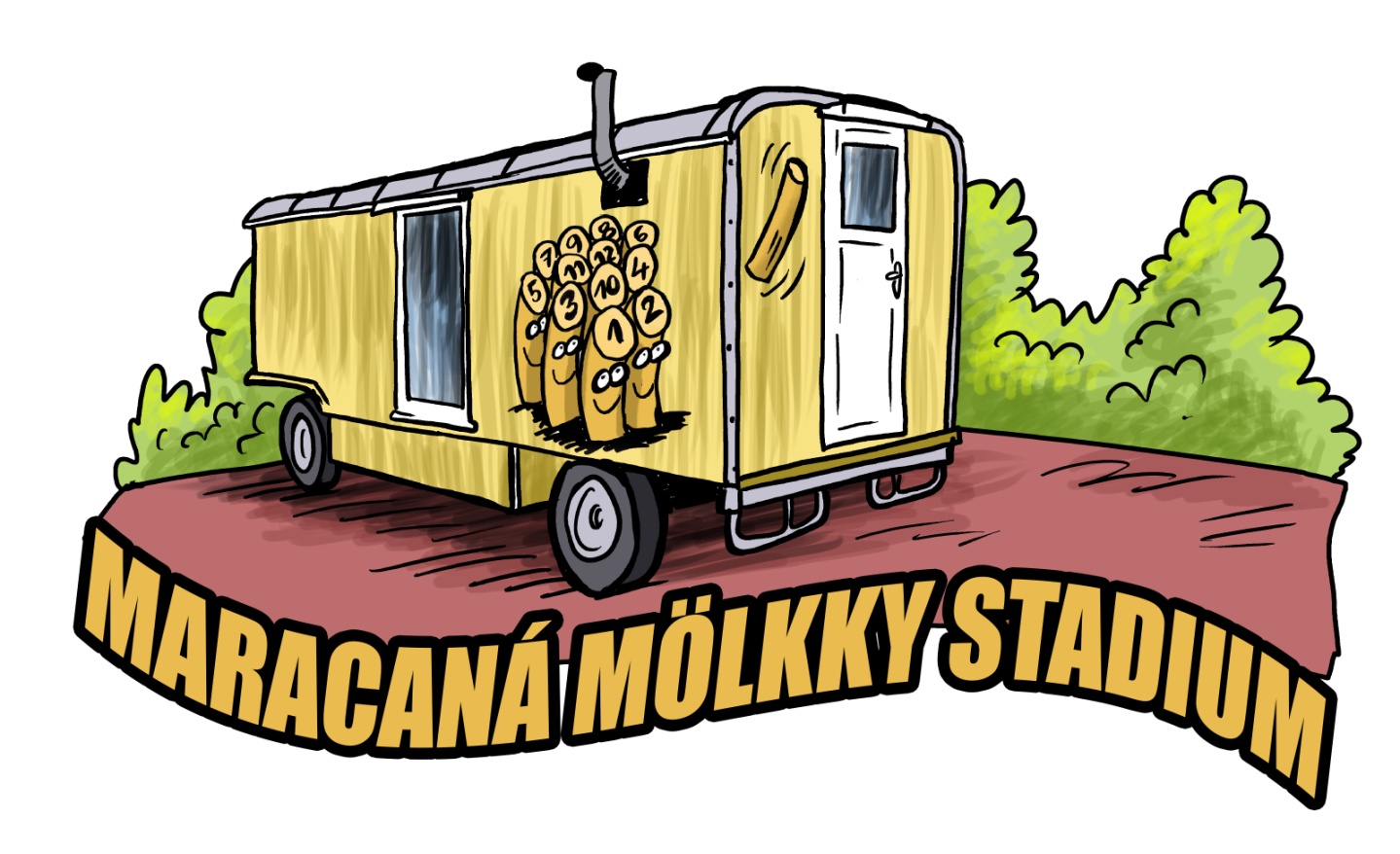 20. – 22. 8. 2021pátek  17:00 		prezence, tréninky, kvalifikacesobota   9:30		kvalifikace, předkola a 1. kola play offneděle   9:30		čtvrtfinále, semifinále, finále	přihlášky do 14. 8. 2021 a informace:www.euromolkky.czIII. MS v MÖLKPARKURU – rozpis soutěžíMísto konání: 	Maracaná Mölkky Stadium, ul. Dvouletky 285 22 Zruč nad Sázavou, 777 922 395, Datum konání:	pátek – neděle  20. – 22. srpna 2021Pořadatel:		SKM Zruč nad Sázavou – TENNISLINE, z. s.Organizační výbor:	Leoš Fiala 777 922 395, Michal Osovský 777 682 798, Mária Fialová 724 327 778Přihlášky a informace:	mailem na adresu leos.fiala@volny.cz nebo SMS na číslo 777 922 395, 					přihlášky musí obsahovat celá jména a data narození hráčů,						pro všechny soutěže je uzávěrka 14. 8. 2020 ve 24:00, startuje max. 32 hráčůLosování:	losování všech soutěží proběhne v úterý 17. 8. 2021 v 19:05 v maringotce MMS                                 a ve čtvrtek 18. 8. 2021 bude zveřejněno na stránkách www.euromolkky.czSoutěže:		jednotlivci, dvojice, týmy (tři členové, náhradník možný)Startovné:	200 Kč nebo 8 Euro za každého hráče, účet SKM Zruč 554070/5500, v. s. 210220,      uveďte jméno hráče nebo družstva, možno platit v hotovosti při prezenciSystém:		v kvalifikaci absolvuje každý hráč 5 hodů na každé z 5 překážek, tři nejlepší výsledky 			se započítávají do všech soutěží, do play off bude nasazení podle výsledků kvalifikacePřekážky:		1. francouzské okno/french window/ranskalainen ikkuna – rozstřel, 12 mölekk je 	umístěno v základním postavení, 25 cm za překážkou širokou 40 cm a vysokou 25 cm 	2. terč/target/tavoite – technický hod, mölkky č. 6 je umístěna v přední části 		terče o průměru 60-70 cm, zůstanou-li mölkka nebo kolík větší polovinou v terči, 	získává hráč další tři body (max. 12) 								3. čínská zeď/chinese wall/kiinan muuri – přehoz, mölkka č. 7 je umístěna 		ve vzdálenosti 4 – 4,5 m na šířku mölkkys za překážkou vysokou 160 mm 		4. průsmyk/pass/sirtää – vypich, mölkka č. 9 je umístěna ve vzdálenosti 4 – 4,5 m 	za dvěma překážkami na šířku mölkky od sebe						5. tri duby/three oaks/kolme tamea – dálkový hod, mölkka č. 10 je umístěna 		ve vzdálenosti 8 - 10 m a je zakryta 3 překážkami						6. koridor/corridor/käytävä – dálkový hod, mölkka č. 12 je umístěna ve vzdálenosti 	cca 10 - 12 m, dráha kolíku je vytyčena 4 překážkamiHodnocení:		na překážce č. 1 získává hráč tolik bodů, kolik srazí mölekk, překážka při hodu nesmí 			spadnout ani se ze svého postavení vychýlit o více než 1 cm, u překážky č. 2 může 			hráč získat 6 + 3 + 3 celkem 12 bodů, za sražení mölkky na překážkách č. 3 – 5 získává 			hráč jejich bodovou hodnotu, maximální hodnota za úspěšné absolvování parkuru je 			50 bodů, molkka zasažená kolíkem a znovu postavená o překážku jinou, než která 			patří k danému hodu, je považována za sraženou. Překážka č. 6 se do hodnocení 			parkuru nezapočítává. Na všech překážkách bude hrát 5 nejlepších hráčů (+ 3 volné			 karty pořadatele) individuální finále vyřazovacím způsobem. Ceny:			první tři v každé kategorii získávají medaile, vítězové jednotlivců a dvojic věcné ceny, 			vítězný tým získává putovní pohár a volné startovné na X. MČR  4. 9. 2021 Časový program:	pátek 20. 8. 2021		17:00 – 21:00	prezence, tréninky					sobota 21. 8. 2021 		  8:30 –   9:25	prezence, tréninky										  9:30 – 13:00	kvalifikace											13:30 – 18:00	předkolo a 1. kolo play off									18:00 – 21:00	finále jednotlivců na překážkách			neděle 22. 8. 2021 		09:30		čtvrtfinále											13:00		semifinále											14:30		zápasy o 3. místo										15:00		finálový blok											16:00		vyhlášení výsledků			Časový program bude upřesněn po rozlosování.PŘEKÁŽKY:1. francouzské okno 			2. terč 					3. čínská zeď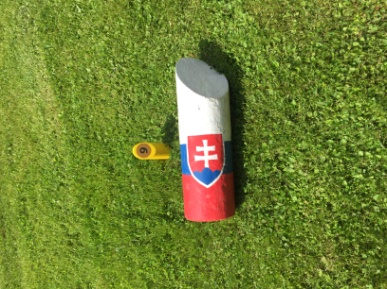 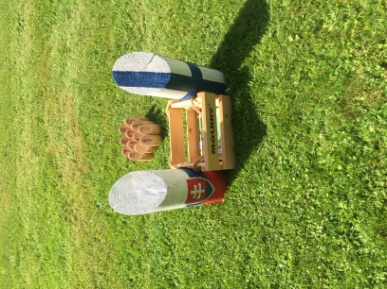 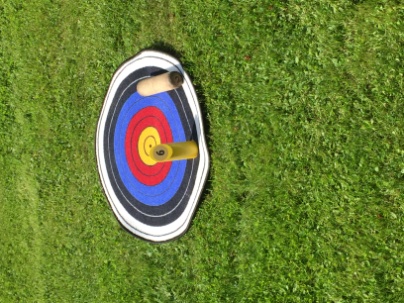 4. průsmyk                                                 5. tri duby			             6. koridor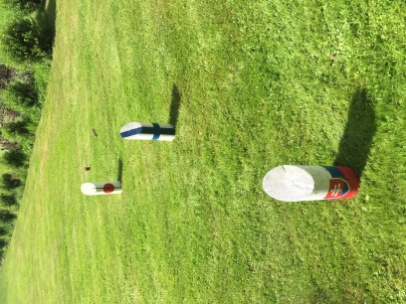 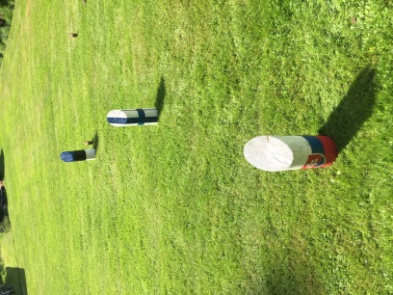 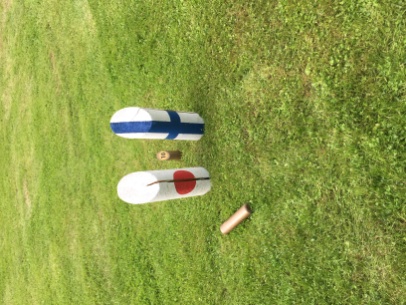 